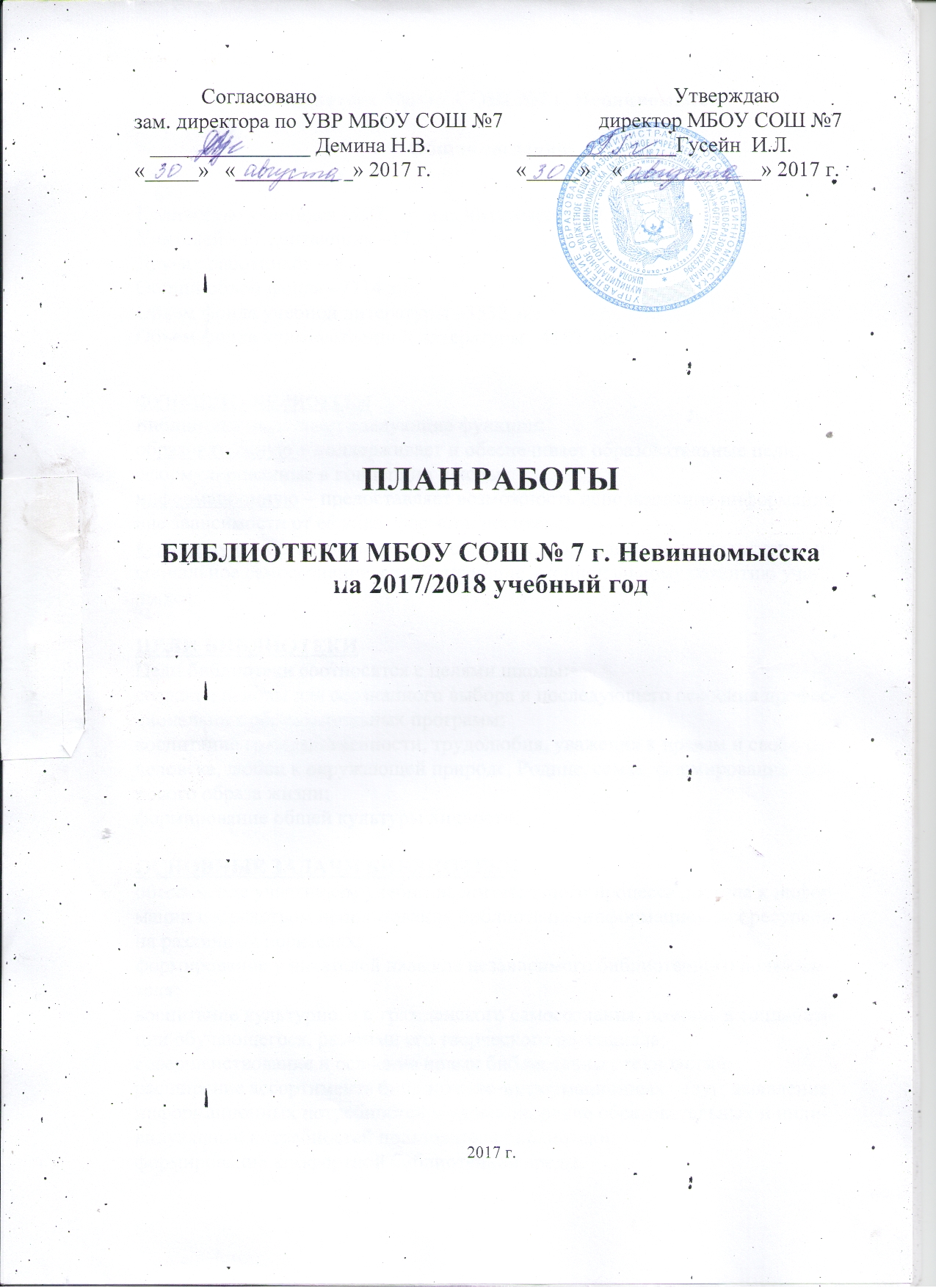 Библиотека МБОУ СОШ №7 г. НевинномысскОбщие сведения:Количество учащихся –227;  из них читателей –227.Учителей - 17 , читающих –17.Других работников – 8Общий объем фонда –7714 экз.Объем фонда учебной литературы –3532 экз.Объем фонда художественной литературы –4182  экз.ФУНКЦИИ БИБЛИОТЕКИБиблиотека выполняет следующие функции:образовательную – поддерживает и обеспечивает образовательные цели, сформулированные в концепции школы;информационную – предоставляет возможность использования информации вне зависимости от её вида, формата, носителя;культурную – организовывает мероприятия, формулирующие культурное и социальное самосознание, содействующие эмоциональному развитию учащихся.ЦЕЛИ БИБЛИОТЕКИЦели библиотеки соотносятся с целями школы:создание основы для осознанного выбора и последующего освоения профессиональных образовательных программ;воспитание гражданственности, трудолюбия, уважения к правам и свободам человека, любви к окружающей природе, Родине, семье, формирование здорового образа жизни;формирование общей культуры личности;ОСНОВНЫЕ ЗАДАЧИ БИБЛИОТЕКИобеспечение участникам учебно-воспитательного процесса доступа к информации посредством использования библиотечно-информационных ресурсов на различных носителях;формирование у читателей навыков независимого библиотечного пользователя:воспитание культурного и гражданского самосознания, помощь в социализации обучающегося, развитии его творческого потенциала;совершенствование и освоение новых библиотечных технологий;расширение ассортимента библиотечно-информационных услуг; выявление информационных потребностей и удовлетворение образовательных и индивидуальных потребностей пользователя библиотеки;формирование комфортной библиотечной среды. 1Режим работы библиотекиБиблиотека работает ежедневно с 9.00 до 17.00Обслуживание читателей на абонементе, читальном зале, абонементе учебников производится ежедневно с 9.00 до 16.00Суббота, воскресенье - выходные дниПоследняя пятница месяца – санитарный день ОСНОВНЫЕ НАПРАВЛЕНИЯ РАБОТЫВ текущем учебном году основными направлениями в деятельности библиотеки являются:- Организация рекламы фондов библиотеки и библиотечной деятельности;- Организация совместной работы с педагогическим коллективом школы;- Работа на сайте школы;-Участие в проектной деятельности;- Работа по пропаганде и поддержке чтения;- Участие в профессиональных конкурсах.Работа с библиотечным фондом:1. Комплектование и организация фонда художественно-познавательной литературы;2. Изучение состава фонда и анализ его использования;3. Работа по сохранению фонда.·Работа с фондом учебников:1. Составление бланка-заказа учебников;2. Оформление отчетных документов;3. Прием, техническая обработка фонда;4. Анализ, отчет, инвентаризация;·Индивидуальная работа с читателями:1. перерегистрация читателей-учащихся;2. запись новых читателей;3. беседы о правилах пользования библиотекой, о режиме работы библиотеки;4. рекомендательные беседы при выборе книг;5. информационные и рекомендательные беседы по вопросам профориентации;6. анкетирование, изучение читательских интересов;7. анализ чтения.Воспитательная работа:1.Беседы, библиотечные уроки;2.Литературные игры;3. Викторины;4. Устные журналы, обзоры;25.Создание актива библиотеки и работа с ним.Информационная работа:1. Методическое обеспечение библиотеки.2. Взаимодействие с другими структурными подразделениями и организациями 1. Работа с учебно-методическим фондом 
Подведение итогов движения фонда.Диагностика обеспеченности учащихся учебниками и учебными пособиями на 2017-2018 гг. (август-сентябрь)  
Составление библиографической модели комплектования фонда учебной литературы:-работа с перспективными библиографическими изданиями (прайс-листами, каталогами, тематическими планами издательств, перечнями учебников, рекомендованных Министерством образования.)-составление совместно с учителями-предметниками заказа на учебники с учетом их требований (январь);-прием и обработка поступивших учебников (по мере поступления): оформление накладных и своевременная сдача в бухгалтериюзапись в книгу суммарного учеташтемпелеваниеоформление картотеки учебниковПрием и выдача учебников (по графику: май-июнь/ август-сентябрь)Информирование учителей и учащихся о новых поступлениях учебной литературы (по мере поступления):-оформление выставки «Знакомьтесь – новые учебники» (сентябрь)- выступление на пед.совете, оперативных совещаниях (в течение года)  
Списание фонда с учетом ветхости и смены программ, передача в другие школы резервной литературы (май, октябрь) Вывоз макулатуры (май, октябрь)
Проведение работы по сохранности учебного фонда (рейды по классам, работа с должниками)  ( один раз в месяц)2. Работа с библиотечным фондом 
Ведение внутренней документации на основной фонд (по мере необходимости);Ведение дневника библиотеки (постоянно) Выдача изданий читателям (постоянно) 
Соблюдение расстановки фонда на стеллажах по ББК  (постоянно) 
Ведение работы по сохранности фонда; Организация и проведение акции «Подари книге вторую жизнь», ремонт изданий  (по мере необходимости)  3
Создание и поддержка комфортных условий для работы читателей, эстетическое оформление библиотеки   (постоянно) 
Оформление новых разделителей (в течение года – по мере надобности):-полочные разделители по темам и классам;
3. Комплектование фонда периодики 
Оформление подписки на 2-е полугодие 2017 года  (июнь) Контроль доставки
Оформление подписки на 1-е полугодие 2018 года  (декабрь) Контроль доставки
Ведение картотеки учета периодики   (постоянно) 4. Работа по пропаганде справочно-библиографических знаний.Справочно-библиографическая работа (в течение года)
Ведение справочно-библиографического аппарата (СБА) с учетом возрастных особенностей пользователей:- каталоги (алфавитный, систематический),-картотеки,-тематические папки,-рекомендательные списки.Ознакомление читателей с минимумом библиотечно--библиографических знаний(постоянно):-знакомство с правилами пользования библиотекой;-знакомство с расстановкой фонда;-приемы работы с СБА;-ознакомление со структурой и оформлением книги;- овладение навыками работы со справочными изданиями5. Информационная работа. Работа с читателями библиотекиИндивидуальная работа: 
1. Перерегистрация читателей, запись новых читателей  (август-сентябрь)    
2. Обслуживание читателей на абонементе и в читальном зале  (постоянно) 
3. Рекомендательные беседы при выдаче книг  (постоянно)4. Целенаправленное изучение потребностей читателя, анкетирования;5. Беседы о прочитанном (в течение года) 
6. Информационное обслуживание. Оказание помощи в поиске информации по темам сообщений, рефератов, в подборе литературы для сочинений и докладов (постоянно) 4 Работа с родительской общественностью:
1. Информация об учебно-методическом обеспечении на год и т.д. (апрель, сентябрь) 
2. Составление рекомендательного списка книг для летнего чтения, необходимых школьникам к началу учебного года (май) 
3. Проведение консультативной помощи4. Проведение акции «Подари книгу библиотеке» (апрель) 5. Пути воспитания заинтересованного читателя (оптимизация и мотивация чтения учащихся) родительские собрания (по мере необходимости) Работа с педагогическим коллективом 
1. Проведение дней информации:  - Информирование учителей о новой учебной и методической литературе,      педагогических журналах и газетах;2. Консультационно-информационная работа с учителями-предметниками, направленная на оптимальный выбор учебников на новый учебный год.3. Совместная работа с бланком – заказа (декабрь - март) 
4. Сообщение классным руководителям о результатах выявления читателей-должников два раза в год (декабрь – май) 
5. Помощь в проведении общешкольных, окружных, городских литературных конкурсов, конкурсов чтецов (в течение года) 
6. Помощь в проведение предметных недель в школе (октябрь-апрель)
6. Воспитательная работа
Работа с библиотечным активом (сентябрь-май):-обработка новых поступлений литературы;-проверка и расстановка фонда;-подготовка книжных выставок;-помощь в подготовке мероприятий;-работа с должниками;-анализ чтения по классам-реклама деятельности библиотеки;-оформление закладок;Мероприятия к памятным датам (по мере необходимости): «Календарь знаменательных дат» (сентябрь-май по календарю знаменательных дат в течение года):Цикл выставок, бесед и обзоров, утренников, посвященных юбилеям книг, писателей;Экологическое направление;
Воспитание здорового образа жизни; 58. Методическое обеспечение библиотеки (по мере необходимости)
Выступление на совещаниях, конференциях, мастер классах, семинарах проводимых управлением образования г. Невинномысска; участие в семинарах методического объединения и т.д;Разработка и подготовка массовых мероприятий9. Повышение квалификации.Разработка и подготовка массовых мероприятий (по мере необходимости) 
Освоение информации из профессиональных изданий (в течение года): Работа по самообразованию с использованием опыта лучших школьных библиотек:-участие в работе круглых столов;-присутствие на открытых мероприятиях;-индивидуальные консультации в методические дни 
Совершенствование традиционных и освоение новых библиотечных технологий (в течение года) 
6Приложение к ПЛАНУ РАБОТЫ БИБЛИОТЕКИ МБОУ СОШ №7 НА 2017/2018 УЧЕБНЫЙ ГОД   (по месяцам)Библиотекарь МБОУ СОШ №7  Березуева Л.П.СентябрьСентябрьСентябрьСентябрьСентябрьСентябрьСентябрь1«Сюда приходят дети – узнают про все на свете».Экскурсия по библиотеке – беседа о правилах пользования, о сохранности книжного фонда для первоклассников;библиотека 1кл.библиотека 1кл.библиотекарьбиблиотекарьбиблиотекарь2Книжная выставка «Сентябрь у школьного порога»;библиотека1-9 кл.библиотека1-9 кл.библиотекарь, актив библиотекибиблиотекарь, актив библиотекибиблиотекарь, актив библиотеки3Оформление поступивших учебников. Выдача учебников учащимся.библиотека1-9 кл.библиотека1-9 кл.библиотекарьбиблиотекарьбиблиотекарь4Книжная тематическая  выставка    «Знакомьтесь- новые учебники»библиотека1-9 клбиблиотека1-9 клбиблиотекарьбиблиотекарьбиблиотекарь5Опрос читателей библиотеки  о прочитанных летом книгах. Анализбиблиотека1-9 кл.библиотека1-9 кл.библиотекарь, актив библиотекибиблиотекарь, актив библиотекибиблиотекарь, актив библиотеки6Оформление  информационных стендовбиблиотека библиотека библиотекарьбиблиотекарьбиблиотекарь7Рейд по классам    по сохранности школьных учебников  «Как живут учебники?»;  библиотека1-9 кл.библиотека1-9 кл.библиотекарь, актив библиотекибиблиотекарь, актив библиотекибиблиотекарь, актив библиотеки8Книжная выставка «Экспозиция новых книжных поступлений: «Книга ищет читателя» библиотека1-9 кл.библиотека1-9 кл.библиотекарьбиблиотекарьбиблиотекарь9Объявление  о проведении школьного конкурса на лучшего читателя библиотеки и на самый читающий класс библиотека   1-4 кл.библиотека   1-4 кл.библиотекарьбиблиотекарьбиблиотекарьОктябрьОктябрьОктябрьОктябрьОктябрьОктябрьОктябрь1Месячник гражданской обороныКнижная выставка - библиотечный урок  «Правила безопасного поведения при чрезвычайных ситуациях»Месячник гражданской обороныКнижная выставка - библиотечный урок  «Правила безопасного поведения при чрезвычайных ситуациях»библиотека1-9 кл.	библиотека1-9 кл.	библиотекарь,актив библиотекибиблиотекарь,актив библиотеки2«Как прекрасен мир родной природы» демонстрация энциклопедий о животных и растениях (книжная выставка к всемирному дню животных)«Как прекрасен мир родной природы» демонстрация энциклопедий о животных и растениях (книжная выставка к всемирному дню животных)библиотека1-9 кл.библиотека1-9 кл.библиотекарь,актив библиотекибиблиотекарь,актив библиотеки3Книжная выставка ко дню города «Признание в любви тебе, Невинномысск». Викторина «Моя маленькая Родина»Книжная выставка ко дню города «Признание в любви тебе, Невинномысск». Викторина «Моя маленькая Родина»библиотека1-9 кл.библиотека1-9 кл.библиотекарь,актив библиотекибиблиотекарь,актив библиотеки4Подготовка и участие в 1 туре краеведческого интеллектуального марафона.Подготовка и участие в 1 туре краеведческого интеллектуального марафона.библиотека5-9 кл.библиотека5-9 кл.библиотекарьбиблиотекарь5Книжная выставка к юбилею М.ЦветаевойКнижная выставка к юбилею М.Цветаевойбиблиотека5-9 кл.библиотека5-9 кл.библиотекарь,актив библиотекибиблиотекарь,актив библиотеки6Обзор новинок познавательной литературы.Обзор новинок познавательной литературы.библиотека1-9 кл.библиотека1-9 кл.библиотекарьбиблиотекарь7Книга-юбиляр. Выставка одной книжки. Бианки В. В. «Лесная газета» (1928)Книга-юбиляр. Выставка одной книжки. Бианки В. В. «Лесная газета» (1928)библиотека1-5 кл.библиотека1-5 кл.библиотекарьбиблиотекарь8Международный день школьных библиотек. Викторины, беседы, диспуты.Международный день школьных библиотек. Викторины, беседы, диспуты.библиотека1-9 кл.библиотека1-9 кл.библиотекарь, актив библиотекибиблиотекарь, актив библиотеки9Подведение итогов 1 тура школьного конкурса на лучшего читателя библиотеки и на самый читающий классПодведение итогов 1 тура школьного конкурса на лучшего читателя библиотеки и на самый читающий классбиблиотека2-5 кл.библиотека2-5 кл.библиотекарь, актив библиотекибиблиотекарь, актив библиотекиНоябрьНоябрьНоябрьНоябрьНоябрьНоябрьНоябрь1Библиотечный урок «Все мы разные, а Родина одна» ко дню народного единстваБиблиотечный урок «Все мы разные, а Родина одна» ко дню народного единства  библиотека1-5 кл  библиотека1-5 клбиблиотекарьбиблиотекарь2Книжная выставка «Мир один, а мы такие разные» Книжная выставка «Мир один, а мы такие разные»   библиотека1-9 кл.  библиотека1-9 кл.библиотекарьбиблиотекарь3«Подари книге вторую жизнь». Мастерская ремонта книг. Час-беседа о бережном отношении к книге.«Подари книге вторую жизнь». Мастерская ремонта книг. Час-беседа о бережном отношении к книге.библиотека1-9 кл.библиотека1-9 кл.библиотекарь, актив библиотекибиблиотекарь, актив библиотеки4День матери. Беседы, книжные выставки.  «Любимые книги наших мам»День матери. Беседы, книжные выставки.  «Любимые книги наших мам»библиотека1-9 кл.библиотека1-9 кл.библиотекарь, актив библиотеки, классные руководителибиблиотекарь, актив библиотеки, классные руководители5Книжная выставка  «Молодое поколение выбирает спорт»Книжная выставка  «Молодое поколение выбирает спорт»библиотека1-9 кл.библиотека1-9 кл.библиотекарь, актив библиотекибиблиотекарь, актив библиотеки6 Посвящение в  читатели первоклассников. Библиотечный урок Посвящение в  читатели первоклассников. Библиотечный урокбиблиотека1 кл.библиотека1 кл.библиотекарь, актив библиотекибиблиотекарь, актив библиотеки7Книжная выставка  «Мои первые книги»Книжная выставка  «Мои первые книги»библиотека1 кл.библиотека1 кл.библиотекарь, актив библиотекибиблиотекарь, актив библиотекиОформление предварительного заказа на учебники на 2018-2019 г.г.Оформление предварительного заказа на учебники на 2018-2019 г.г.  библиотека1-9 кл.  библиотека1-9 кл.библиотекарьбиблиотекарьДекабрьДекабрьДекабрьДекабрьДекабрьДекабрьДекабрь1Книжная выставка  «Наши славные символы»  Книжная выставка  «Наши славные символы»    библиотека1-9 кл  библиотека1-9 клбиблиотекарьбиблиотекарь2Книжная экспозиция «О подвиге, о мужестве о славе»  ко дню Героев Отечества в РоссииКнижная экспозиция «О подвиге, о мужестве о славе»  ко дню Героев Отечества в России  библиотека1-9 кл  библиотека1-9 клбиблиотекарьбиблиотекарь3Книжная выставка  к  юбилею Эдуарда Николаевича УспенскогоКнижная выставка  к  юбилею Эдуарда Николаевича Успенского  библиотека1-5 кл  библиотека1-5 клбиблиотекарьбиблиотекарь4«Горят рождественские звезды»– презентация.  Изготовление рождественских открыток. Выставка«Горят рождественские звезды»– презентация.  Изготовление рождественских открыток. Выставка  библиотека1-9 кл  библиотека1-9 клбиблиотекарьбиблиотекарь5Подведение итогов 2 тура школьного конкурса на лучшего читателя библиотеки и на самый читающий классПодведение итогов 2 тура школьного конкурса на лучшего читателя библиотеки и на самый читающий классбиблиотека2-5 кл.библиотека2-5 кл.библиотекарь, актив библиотекибиблиотекарь, актив библиотеки6Рейд по классам по сохранности школьных учебниковРейд по классам по сохранности школьных учебников  1-9 кл  1-9 клбиблиотекарь, актив библиотеки, классные руководителибиблиотекарь, актив библиотеки, классные руководителиЯнварьЯнварьЯнварьЯнварьЯнварьЯнварьЯнварь1Книжная выставка «Волшебный мир сказок». К юбилею Шарля ПерроКнижная выставка «Волшебный мир сказок». К юбилею Шарля Перро  библиотека1-9 кл  библиотека1-9 клбиблиотекарь, актив библиотекибиблиотекарь, актив библиотеки2Библиотечный урок «Подтверждая слова «Никто не забыт, ничто не забыто»», жители нашего города заботятся о памяти погибших» ко дню освобождения города. Книжная выставка «Невинномысск и война»Библиотечный урок «Подтверждая слова «Никто не забыт, ничто не забыто»», жители нашего города заботятся о памяти погибших» ко дню освобождения города. Книжная выставка «Невинномысск и война»  библиотека1-9 кл  библиотека1-9 клбиблиотекарьбиблиотекарь3Подготовка и участие во 2 туре городского краеведческого  интелллектуального  марафонаПодготовка и участие во 2 туре городского краеведческого  интелллектуального  марафонабиблиотека5-9 кл.библиотека5-9 кл.библиотекарьбиблиотекарь4Обзор новинок познавательной литературы.Обзор новинок познавательной литературы.  библиотека1-9 кл  библиотека1-9 клбиблиотекарьбиблиотекарь5Выставка одной книги. Книга – юбиляр. Носов Н. Н. «Витя Малеев в школе и дома» Выставка одной книги. Книга – юбиляр. Носов Н. Н. «Витя Малеев в школе и дома»   библиотека2- 7 кл.  библиотека2- 7 кл.библиотекарьбиблиотекарь6Книжная экспозиция «Завтрак по всем правилам».  Правильное и здоровое питаниеКнижная экспозиция «Завтрак по всем правилам».  Правильное и здоровое питание  библиотека1-9 кл  библиотека1-9 клбиблиотекарьбиблиотекарьФевраль Февраль Февраль Февраль Февраль Февраль Февраль 1Рейд по классам    по сохранности школьных учебников  «Как живут учебники?»;  Рейд по классам    по сохранности школьных учебников  «Как живут учебники?»;    библиотека1-9 клбиблиотекарь, активбиблиотекарь, активбиблиотекарь, актив2День памяти А.С.Пушкина. Книжная выставка «Буян – остров тайн и загадок» , викторина ко Дню родного языкаДень памяти А.С.Пушкина. Книжная выставка «Буян – остров тайн и загадок» , викторина ко Дню родного языка  библиотека1-9 клбиблиотекарь, активбиблиотекарь, активбиблиотекарь, актив3Книжная выставка  книг-юбиляров. С.Я.Маршак «Почта» (1927) «Рассказ о неизвестном герое» (1937)Книжная выставка  книг-юбиляров. С.Я.Маршак «Почта» (1927) «Рассказ о неизвестном герое» (1937)  библиотека1-4 клбиблиотекарь, активбиблиотекарь, активбиблиотекарь, актив4Библиотечный урок к Дню  защитника ОтечестваБиблиотечный урок к Дню  защитника Отечества  библиотека1-4. клбиблиотекарь, активбиблиотекарь, активбиблиотекарь, актив5Книжная выставка  «Защитникам Отечества посвящается»  Книжная выставка  «Защитникам Отечества посвящается»    библиотека1-9 клбиблиотекарь, активбиблиотекарь, активбиблиотекарь, активМартМартМартМартМартМартМарт1Книжная выставка «Все начинается с мамы!» Любимые книги наших мамКнижная выставка «Все начинается с мамы!» Любимые книги наших мам  библиотека1-9 кл  библиотека1-9 кл  библиотека1-9 клбиблиотекарь2Подготовка к проведению недели детской книги.  «Лучшие книги России – детям». Конкурс рисунков.Подготовка к проведению недели детской книги.  «Лучшие книги России – детям». Конкурс рисунков.  библиотека1-9 кл  библиотека1-9 кл  библиотека1-9 клбиблиотекарь, актив3Обзор новинок познавательной литературы.Обзор новинок познавательной литературы.  библиотека1-9 кл  библиотека1-9 кл  библиотека1-9 клбиблиотекарь4Выставка одной книги. Книга – юбиляр. Б. Н.Полевой  «Повесть о настоящем человеке» (1948)Выставка одной книги. Книга – юбиляр. Б. Н.Полевой  «Повесть о настоящем человеке» (1948)  библиотека1-9 кл  библиотека1-9 кл  библиотека1-9 клбиблиотекарь5Праздник прощания с Букварем. Праздник прощания с Букварем.   библиотека1 кл  библиотека1 кл  библиотека1 клбиблиотекарь, актив библиотеки6Подготовка к проведению недели детской книги.  «Лучшие книги России – детям».. Конкурс рисунков. Книжная выставка «Это всё для нас»Подготовка к проведению недели детской книги.  «Лучшие книги России – детям».. Конкурс рисунков. Книжная выставка «Это всё для нас»  библиотека1-9 кл  библиотека1-9 кл  библиотека1-9 клбиблиотекарь, актив7Подведение итогов 2 тура школьного конкурса на лучшего читателя библиотеки и на самый читающий классПодведение итогов 2 тура школьного конкурса на лучшего читателя библиотеки и на самый читающий классбиблиотека2-5 кл.библиотека2-5 кл.библиотека2-5 кл.библиотекарь, актив библиотекиАпрельАпрельАпрельАпрельАпрельАпрельАпрель1Познавательный час «Без птиц невозможна планета Земля». Книжная выставка.Познавательный час «Без птиц невозможна планета Земля». Книжная выставка.1-9 клбиблиотекарь, активбиблиотекарь, активбиблиотекарь, актив2Библиотечный урок  ко дню детской книги «Путешествие в Читай-городБиблиотечный урок  ко дню детской книги «Путешествие в Читай-город1-4 кл.библиотекарь, активбиблиотекарь, активбиблиотекарь, актив3Выставка детских рисунков «Мои любимые книжные герои герои»Выставка детских рисунков «Мои любимые книжные герои герои»1-4 кл.библиотекарь, активбиблиотекарь, активбиблиотекарь, актив4Книжная выставка ко Дню космонавтики «Он был первым…»Книжная выставка ко Дню космонавтики «Он был первым…»  библиотека1-9 клбиблиотекарьбиблиотекарьбиблиотекарь5Обзор новинок познавательной литературы.Обзор новинок познавательной литературы.  библиотека1-9 клбиблиотекарьбиблиотекарьбиблиотекарь6«Подари книге вторую жизнь». Мастерская ремонта книг. Час-беседа о бережном отношении к книге.«Подари книге вторую жизнь». Мастерская ремонта книг. Час-беседа о бережном отношении к книге.библиотека1-9 кл.библиотекарь, актив библиотекибиблиотекарь, актив библиотекибиблиотекарь, актив библиотеки7Выставка одной книги Н.В.Гоголь  «Ревизор»Выставка одной книги Н.В.Гоголь  «Ревизор»  библиотека5-9 клбиблиотекарьбиблиотекарьбиблиотекарь8Книжная выставка «Литературное Ставрополье»Книжная выставка «Литературное Ставрополье»библиотека1-9 кл.библиотекарь, актив библиотекибиблиотекарь, актив библиотекибиблиотекарь, актив библиотеки9Подготовка и участие в 3 туре городского краеведческого  интелллектуального  марафонаПодготовка и участие в 3 туре городского краеведческого  интелллектуального  марафонабиблиотека5-9 кл.библиотекарьбиблиотекарьбиблиотекарьМайМайМайМайМайМайМай1Тематическая подборка книг  «Великая война – великая победа»Тематическая подборка книг  «Великая война – великая победа»  библиотека1-9 клбиблиотекарьбиблиотекарьбиблиотекарь2Оформление  тематического уголка по произведениям о Великой  отечественной войне «Дорогой славы»Оформление  тематического уголка по произведениям о Великой  отечественной войне «Дорогой славы»3Библиотечный урок «Война. Победа.  Память»Библиотечный урок «Война. Победа.  Память»  библиотека1-4 клбиблиотекарьбиблиотекарьбиблиотекарь4Подведение итогов школьного конкурса  «Лучший читатель года» и « Самый читающий класс»Подведение итогов школьного конкурса  «Лучший читатель года» и « Самый читающий класс»  библиотека1-4 клбиблиотекарь, активбиблиотекарь, активбиблиотекарь, актив5Мероприятия ко Дню славянской письменности и культурыМероприятия ко Дню славянской письменности и культуры  библиотека1-11 клБиблиотекарь, активБиблиотекарь, активБиблиотекарь, актив6Рейд по классам по сохранности школьных учебников. Сдача учебников.Рейд по классам по сохранности школьных учебников. Сдача учебников.  1-9 клбиблиотекарь, актив библиотеки, классные руководителибиблиотекарь, актив библиотеки, классные руководителибиблиотекарь, актив библиотеки, классные руководители7Оформление заказа на учебники на 2018-2019 учебный кодОформление заказа на учебники на 2018-2019 учебный кодбиблиотекарьбиблиотекарьбиблиотекарь